TECHNICAL ANNEXNetwork meta-analysis A network meta-analysis was carried out by pivotal clinical trials of infliximab, adalimumab, golimumab and vedolizumab with data of clinical remission in maintenance stage. The network meta-analysis was made as recommendations of declaration in Preferred Reporting Items for Systematic reviews and Meta-analysis (PRISMA)[1] and for the  International Society for Pharmacoeconomics and Outcomes Research (ISPOR)[2].It was made by bayesian approach with the statistic programs R- Statistics® and JAGS®. Because of the heterogeneity of studies, it could be analyzed by fixed o randomized model. To determine the most suitable one, it was considered the complexity, the deviation and the value of DIC (Deviance Information Criterion). A 100,000 iteraccions were implemented for each model, and the convergence was analyzed by Brooks-Gelman-Rubin method[3]. And finally, 4 chains of 20,000 samples were analyzed to obtain the subsequent distributions. For each comparison between treatments, the relative risk (RR) and 95% confidence interval (CI) were calculated.All of the included studies compare the drug with placebo, and they are very similar in the basal characteristics of patients. Only ULTRA 2 study for adalimumab[4], and GEMINI I for vedolizumab[5] allowed pretreated patients with other biologic drugs for moderate to severe UC. The included patients were adults, with a median age among 38.6 and 42.4 years. The duration of disease in the patients was from 6.2 to 8.5 years.A fixed model was selected for the assessment of clinical remission at week 52-54. Network meta-analysis results show no statistically significant differences between adalimumab (RR: 0.87; 0.42 to 1.8; CI 95%), golimumab (RR: 0.71; 0.39 to 1.3; CI 95%) and vedolizumab (RR: 1.6; 0.85 to 3.1) versus infliximab. In contrast, statistically significant differences were shown by the comparison of placebo versus infliximab (RR: 0.47; 0.28 a 0.73; CI 95%). Figure S1.Figure S1. Clinical remission at 52- 54 weeks fixed effects model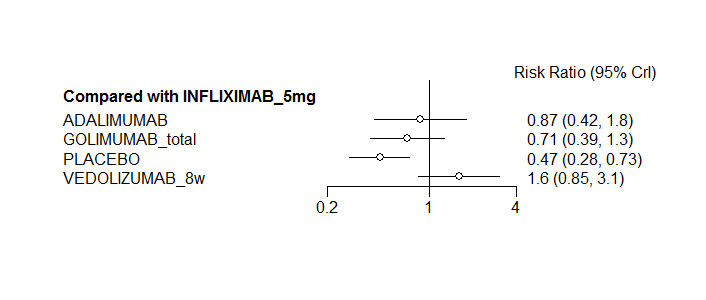 REFERENCES1. 	Liberati, A., Altman, D.G., Tetzlaff, J., Mulrow, C., Gøtzsche, P.C., Ioannidis, J.P.A., Clarke, M., Devereaux, P.J., Kleijnen, J., Moher, D.: The PRISMA statement for reporting systematic reviews and meta-analyses of studies that evaluate health care interventions: explanation and elaboration. J. Clin. Epidemiol. 62, e1–e34. doi:10.1016/j.jclinepi.2009.06.0062. 	Jansen, J.P., Trikalinos, T., Cappelleri, J.C., Daw, J., Andes, S., Eldessouki, R., Salanti, G.: Indirect Treatment Comparison/Network Meta-Analysis Study Questionnaire to Assess Relevance and Credibility to Inform Health Care Decision Making: An ISPOR-AMCP-NPC Good Practice Task Force Report. Value Heal. 17, 157–173 (2015). doi:10.1016/j.jval.2014.01.0043. 	Brooks SP, G.A.: General methods for monitoring convergence of iterative simulations. ournal Comput. Graph. Stat. 7, 434–55 (1998)4. 	Sandborn, W.J., van Assche, G., Reinisch, W., Colombel, J.-F.J.J.-F., D’Haens, G., Wolf, D.C., Kron, M., Tighe, M.B., Lazar, A., Thakkar, R.B.: Adalimumab induces and maintains clinical remission in patients with moderate-to-severe ulcerative colitis. Gastroenterology. 142, 253–257 (2012). doi:10.1053/j.gastro.2011.10.0325. 	Feagan, B.G., Rutgeerts, P., Sands, B.E., Hanauer, S., Colombel, J.-F.J.-F.J.-F., Sandborn, W.J., Van Assche, G., Axler, J., Kim, H.-J., Danese, S., Fox, I., Milch, C., Sankoh, S., Wyant, T., Xu, J., Parikh, A., Rosario, M., Dirks, N.L., Gastonguay, M.R., Fasanmade,  a. a., Wyant, T., Parikh, A., Sandborn, W.J., Feagan, B.G., Reinisch, W., Fox, I., Rutgeerts, P., Sands, B.E., Hanauer, S., Colombel, J.-F.J.-F.J.-F., Sandborn, W.J., Van Assche, G., Axler, J., Kim, H.-J., Danese, S., Fox, I., Milch, C., Sankoh, S., Wyant, T., Xu, J., Parikh, A.: Vedolizumab as Induction and Maintenance Therapy for Ulcerative Colitis. N. Engl. J. Med. 369, 699–710 (2013). doi:10.1056/NEJMoa1215734Treatment regimenUnivariant Sensitive AnalysisDrugInduction regimenMaintenance regimenInfliximab5 mg/ Kg of body weight at weeks 0, 2 and 65 mg/ Kg of body weight every 8 weeksAdalimumab160 mg at week 080 mg at week 240 mg every two weeksGolimumab200 mg at week 0100 mg at week 250 mg every four weeks1 100 mg every four weeks2Vedolizumab300 mg at weeks 0, 2, 6300 mg every 8 weeks1<80 kg of body weight; 2 ≥80 kg of body weight1<80 kg of body weight; 2 ≥80 kg of body weight1<80 kg of body weight; 2 ≥80 kg of body weightVARIABLE NAMEVARIABLE VALUESTRATEGYSTRATEGY COST EFFICACYICER (vs  BASE CASE)Body weight6060ADALIMUMAB    62,767 € 5.070 QALY28,097 €/QALYBody weight6060GOLIMUMAB    65,378 € 5.071 QALY25,239 €/QALYBody weight6060INFLIXIMAB    88,135 € 5.973 QALY---Body weight6060VEDOLIZUMAB  146,985 € 6.000 QALY2,114,617 €/QALYBody weight7070ADALIMUMAB    62,767 € 5.070 QALY38,809 €/QALYBody weight7070GOLIMUMAB    65,378 € 5.071 QALY35,964 €/QALYBody weight7070INFLIXIMAB    97,807 € 5.973 QALY---Body weight7070VEDOLIZUMAB  146,985 € 6.000 QALY1,767,106 €/QALYBody weight8080ADALIMUMAB    62,767 € 5.070 QALY49,520 €/QALYBody weight8080GOLIMUMAB    99,301 € 5.071 QALY9,069 €/QALYBody weight8080INFLIXIMAB  107,478 € 5.973 QALY---Body weight8080VEDOLIZUMAB  146,985 € 6.000 QALY1,419,595 €/QALYBody weight9090ADALIMUMAB    62,767 € 5.070 QALY60,232 €/QALYBody weight9090GOLIMUMAB    99,301 € 5.071 QALY19,795 €/QALYBody weight9090INFLIXIMAB  117,149 € 5.973 QALY---Body weight9090VEDOLIZUMAB  146,985 € 6.000 QALY1,072,084 €/QALYBody weight100100ADALIMUMAB    62,767 € 5.070 QALY70,943 €/QALYBody weight100100GOLIMUMAB    99,301 € 5.071 QALY30,520 €/QALYBody weight100100INFLIXIMAB  126,820 € 5.973 QALY---Body weight100100VEDOLIZUMAB  146,985 € 6.000 QALY724,573 €/QALYVARIABLE NAMEVARIABLE VALUEVARIABLE VALUESTRATEGY COST EFFICACYICER (vs  BASE CASE)Discount rate00ADALIMUMAB    64,998 € 5.628 QALY46,901 €/QALYDiscount rate00GOLIMUMAB    67,507 € 5.628 QALY44,391 €/QALYDiscount rate00INFLIXIMAB  112,286 € 6.637 QALY---Discount rate00VEDOLIZUMAB  159,416 € 6.668 QALY1,517,880 €/QALYDiscount rate0.0150.015ADALIMUMAB    63,842 € 5.336 QALY46,179 €/QALYDiscount rate0.0150.015GOLIMUMAB    66,405 € 5.336 QALY43,509 €/QALYDiscount rate0.0150.015INFLIXIMAB  107,858 € 6.289 QALY---Discount rate0.0150.015VEDOLIZUMAB  152,928 € 6.319 QALY1,534,548 €/QALYDiscount rate0.030.03ADALIMUMAB    62,767 € 5.070 QALY45,450 €/QALYDiscount rate0.030.03GOLIMUMAB    65,378 € 5.071 QALY42,614 €/QALYDiscount rate0.030.03INFLIXIMAB  103,803 € 5.973 QALY---Discount rate0.030.03VEDOLIZUMAB  146,985 € 6.000 QALY1,551,649 €/QALYDiscount rate0.0450.045ADALIMUMAB    61,765 € 4.826 QALY44,713 €/QALYDiscount rate0.0450.045GOLIMUMAB    64,420 € 4.828 QALY41,709 €/QALYDiscount rate0.0450.045INFLIXIMAB  100,080 € 5.683 QALY---Discount rate0.0450.045VEDOLIZUMAB  141,531 € 5.710 QALY1,567,704 €/QALYDiscount rate0.06ADALIMUMAB    60,829 € 4.604 QALY43,970 €/QALYDiscount rate0.06GOLIMUMAB    63,523 € 4.606 QALY40,794 €/QALYDiscount rate0.06INFLIXIMAB    96,657 € 5.419 QALY---Discount rate0.06VEDOLIZUMAB  136,513 € 5.444 QALY1,585,390 €/QALYVARIABLE NAMEVARIABLE VALUESTRATEGY COST EFFICACYICER (vs  BASE CASE)Age at the onset20ADALIMUMAB    62,858 € 5.085 QALY45,485 €/QALYAge at the onset20GOLIMUMAB    65,468 € 5.086 QALY42,651 €/QALYAge at the onset20INFLIXIMAB  103,919 € 5.988 QALY---Age at the onset20VEDOLIZUMAB  147,105 € 6.016 QALY1,551,207 €/QALYAge at the onset30ADALIMUMAB    62,842 € 5.082 QALY45,479 €/QALYAge at the onset30GOLIMUMAB    65,452 € 5.084 QALY42,645 €/QALYAge at the onset30INFLIXIMAB  103,899 € 5.985 QALY---Age at the onset30VEDOLIZUMAB  147,084 € 6.013 QALY1,551,181 €/QALYAge at the onset40ADALIMUMAB    62,767 € 5.070 QALY45,450 €/QALYAge at the onset40GOLIMUMAB    65,378 € 5.071 QALY42,614 €/QALYAge at the onset40INFLIXIMAB  103,803 € 5.973 QALY---Age at the onset40VEDOLIZUMAB  146,985 € 6.000 QALY1,551,649 €/QALYAge at the onset50ADALIMUMAB    62,515 € 5.028 QALY45,370 €/QALYAge at the onset50GOLIMUMAB    65,129 € 5.029 QALY42,532 €/QALYAge at the onset50INFLIXIMAB  103,487 € 5.931 QALY---Age at the onset50VEDOLIZUMAB  146,657 € 5.959 QALY1,551,214 €/QALYAge at the onset60ADALIMUMAB    62,038 € 4.948 QALY45,217 €/QALYAge at the onset60GOLIMUMAB    64,656 € 4.950 QALY42,372 €/QALYAge at the onset60INFLIXIMAB  102,885 € 5.852 QALY---Age at the onset60VEDOLIZUMAB  146,031 € 5.880 QALY1,551,453 €/QALYVARIABLE NAMEVARIABLE VALUESTRATEGY COST EFFICACYICER (vs  BASE CASE)RR_response_ADALIMUMAB0.56683ADALIMUMAB    49,651 € 4.833 QALY47,498 €/QALYRR_response_ADALIMUMAB0.56683GOLIMUMAB    65,378 € 5.071 QALY42,614 €/QALYRR_response_ADALIMUMAB0.56683INFLIXIMAB  103,803 € 5.973 QALY---RR_response_ADALIMUMAB0.56683VEDOLIZUMAB  146,985 € 6.000 QALY1,551,649 €/QALYRR_response_ADALIMUMAB0.63768ADALIMUMAB    55,681 € 4.940 QALY46,591 €/QALYRR_response_ADALIMUMAB0.63768GOLIMUMAB    65,378 € 5.071 QALY42,614 €/QALYRR_response_ADALIMUMAB0.63768INFLIXIMAB  103,803 € 5.973 QALY---RR_response_ADALIMUMAB0.63768VEDOLIZUMAB  146,985 € 6.000 QALY1,551,649 €/QALYRR_response_ADALIMUMAB0.70853ADALIMUMAB    62,767 € 5.070 QALY45,450 €/QALYRR_response_ADALIMUMAB0.70853GOLIMUMAB    65,378 € 5.071 QALY42,614 €/QALYRR_response_ADALIMUMAB0.70853INFLIXIMAB  103,803 € 5.973 QALY---RR_response_ADALIMUMAB0.70853VEDOLIZUMAB  146,985 € 6.000 QALY1,551,649 €/QALYRR_response_ADALIMUMAB0.77939GOLIMUMAB    65,378 € 5.071 QALY42,614 €/QALYRR_response_ADALIMUMAB0.77939ADALIMUMAB    70,540 € 5.217 QALY44,039 €/QALYRR_response_ADALIMUMAB0.77939INFLIXIMAB  103,803 € 5.973 QALY---RR_response_ADALIMUMAB0.77939VEDOLIZUMAB  146,985 € 6.000 QALY1,551,649 €/QALYRR_response_ADALIMUMAB0.85024GOLIMUMAB    65,378 € 5.071 QALY42,614 €/QALYRR_response_ADALIMUMAB0.85024ADALIMUMAB    78,487 € 5.373 QALY42,240 €/QALYRR_response_ADALIMUMAB0.85024INFLIXIMAB  103,803 € 5.973 QALY---RR_response_ADALIMUMAB0.85024VEDOLIZUMAB  146,985 € 6.000 QALY1,551,649 €/QALYVARIABLE NAMEVARIABLE VALUESTRATEGY COST EFFICACYICER (vs  BASE CASE)RR_response_GOLIMUMAB0.55326GOLIMUMAB    51,975 € 4.837 QALY45,623 €/QALYRR_response_GOLIMUMAB0.55326ADALIMUMAB    62,767 € 5.070 QALY45,450 €/QALYRR_response_GOLIMUMAB0.55326INFLIXIMAB  103,803 € 5.973 QALY---RR_response_GOLIMUMAB0.55326VEDOLIZUMAB  146,985 € 6.000 QALY1,551,649 €/QALYRR_response_GOLIMUMAB0.62242GOLIMUMAB    58,100 € 4.942 QALY44,352 €/QALYRR_response_GOLIMUMAB0.62242ADALIMUMAB    62,767 € 5.070 QALY45,450 €/QALYRR_response_GOLIMUMAB0.62242INFLIXIMAB  103,803 € 5.973 QALY---RR_response_GOLIMUMAB0.62242VEDOLIZUMAB  146,985 € 6.000 QALY1,551,649 €/QALYRR_response_GOLIMUMAB0.69157ADALIMUMAB    62,767 € 5.070 QALY45,450 €/QALYRR_response_GOLIMUMAB0.69157GOLIMUMAB    65,378 € 5.071 QALY42,614 €/QALYRR_response_GOLIMUMAB0.69157INFLIXIMAB  103,803 € 5.973 QALY---RR_response_GOLIMUMAB0.69157VEDOLIZUMAB  146,985 € 6.000 QALY1,551,649 €/QALYRR_response_GOLIMUMAB0.76073ADALIMUMAB    62,767 € 5.070 QALY45,450 €/QALYRR_response_GOLIMUMAB0.76073GOLIMUMAB    73,493 € 5.219 QALY40,221 €/QALYRR_response_GOLIMUMAB0.76073INFLIXIMAB  103,803 € 5.973 QALY---RR_response_GOLIMUMAB0.76073VEDOLIZUMAB  146,985 € 6.000 QALY1,551,649 €/QALYRR_response_GOLIMUMAB0.82989ADALIMUMAB    62,767 € 5.070 QALY45,450 €/QALYRR_response_GOLIMUMAB0.82989GOLIMUMAB    81,950 € 5.378 QALY36,764 €/QALYRR_response_GOLIMUMAB0.82989INFLIXIMAB  103,803 € 5.973 QALY---RR_response_GOLIMUMAB0.82989VEDOLIZUMAB  146,985 € 6.000 QALY1,551,649 €/QALYVARIABLE NAMEVARIABLE VALUESTRATEGY COST EFFICACYICER (vs  BASE CASE)RR_response_VEDOLIZUMAB0.8ADALIMUMAB    62,767 € 5.070 QALY45,450 €/QALYRR_response_VEDOLIZUMAB0.8GOLIMUMAB    65,378 € 5.071 QALY42,614 €/QALYRR_response_VEDOLIZUMAB0.8INFLIXIMAB  103,803 € 5.973 QALY---RR_response_VEDOLIZUMAB0.8VEDOLIZUMAB  108,840 € 5.469 QALY-10,010 €/QALYRR_response_VEDOLIZUMAB0.9ADALIMUMAB    62,767 € 5.070 QALY45,450 €/QALYRR_response_VEDOLIZUMAB0.9GOLIMUMAB    65,378 € 5.071 QALY42,614 €/QALYRR_response_VEDOLIZUMAB0.9INFLIXIMAB  103,803 € 5.973 QALY---RR_response_VEDOLIZUMAB0.9VEDOLIZUMAB  128,879 € 5.745 QALY-110,364 €/QALYRR_response_VEDOLIZUMAB1ADALIMUMAB    62,767 € 5.070 QALY45,450 €/QALYRR_response_VEDOLIZUMAB1GOLIMUMAB    65,378 € 5.071 QALY42,614 €/QALYRR_response_VEDOLIZUMAB1INFLIXIMAB  103,803 € 5.973 QALY---RR_response_VEDOLIZUMAB1VEDOLIZUMAB  146,985 € 6.000 QALY1,551,649 €/QALYRR_response_VEDOLIZUMAB1.1ADALIMUMAB    62,767 € 5.070 QALY45,450 €/QALYRR_response_VEDOLIZUMAB1.1GOLIMUMAB    65,378 € 5.071 QALY42,614 €/QALYRR_response_VEDOLIZUMAB1.1INFLIXIMAB  103,803 € 5.973 QALY---RR_response_VEDOLIZUMAB1.1VEDOLIZUMAB  161,890 € 6.214 QALY240,785 €/QALYRR_response_VEDOLIZUMAB1.2ADALIMUMAB    62,767 € 5.070 QALY45,450 €/QALYRR_response_VEDOLIZUMAB1.2GOLIMUMAB    65,378 € 5.071 QALY42,614 €/QALYRR_response_VEDOLIZUMAB1.2INFLIXIMAB  103,803 € 5.973 QALY---RR_response_VEDOLIZUMAB1.2VEDOLIZUMAB  173,356 € 6.380 QALY170,765 €/QALYVARIABLE NAMEVARIABLE VALUESTRATEGY COST EFFICACYICER (vs  BASE CASE)Acquisition cost_ ADALIMUMAB395.68599ADALIMUMAB    55,863 € 5.070 QALY53,096 €/QALYAcquisition cost_ ADALIMUMAB395.68599GOLIMUMAB    65,378 € 5.071 QALY42,614 €/QALYAcquisition cost_ ADALIMUMAB395.68599INFLIXIMAB  103,803 € 5.973 QALY---Acquisition cost_ ADALIMUMAB395.68599VEDOLIZUMAB  146,985 € 6.000 QALY1,551,649 €/QALYAcquisition cost_ ADALIMUMAB420.41637ADALIMUMAB    57,589 € 5.070 QALY51,185 €/QALYAcquisition cost_ ADALIMUMAB420.41637GOLIMUMAB    65,378 € 5.071 QALY42,614 €/QALYAcquisition cost_ ADALIMUMAB420.41637INFLIXIMAB  103,803 € 5.973 QALY---Acquisition cost_ ADALIMUMAB420.41637VEDOLIZUMAB  146,985 € 6.000 QALY1,551,649 €/QALYAcquisition cost_ ADALIMUMAB445.14674ADALIMUMAB    59,315 € 5.070 QALY49,273 €/QALYAcquisition cost_ ADALIMUMAB445.14674GOLIMUMAB    65,378 € 5.071 QALY42,614 €/QALYAcquisition cost_ ADALIMUMAB445.14674INFLIXIMAB  103,803 € 5.973 QALY---Acquisition cost_ ADALIMUMAB445.14674VEDOLIZUMAB  146,985 € 6.000 QALY1,551,649 €/QALYAcquisition cost_ ADALIMUMAB469.87712ADALIMUMAB    61,041 € 5.070 QALY47,361 €/QALYAcquisition cost_ ADALIMUMAB469.87712GOLIMUMAB    65,378 € 5.071 QALY42,614 €/QALYAcquisition cost_ ADALIMUMAB469.87712INFLIXIMAB  103,803 € 5.973 QALY---Acquisition cost_ ADALIMUMAB469.87712VEDOLIZUMAB  146,985 € 6.000 QALY1,551,649 €/QALYAcquisition cost_ ADALIMUMAB494.60749ADALIMUMAB    62,767 € 5.070 QALY45,450 €/QALYAcquisition cost_ ADALIMUMAB494.60749GOLIMUMAB    65,378 € 5.071 QALY42,614 €/QALYAcquisition cost_ ADALIMUMAB494.60749INFLIXIMAB  103,803 € 5.973 QALY---Acquisition cost_ ADALIMUMAB494.60749VEDOLIZUMAB  146,985 € 6.000 QALY1,551,649 €/QALYVARIABLE NAMEVARIABLE VALUESTRATEGY COST EFFICACYICER (vs  BASE CASE)Acquisition cost_ GOLIMUMAB 100 MG1719.2864ADALIMUMAB    62,767 € 5.070 QALY45,450 €/QALYAcquisition cost_ GOLIMUMAB 100 MG1719.2864GOLIMUMAB    64,733 € 5.071 QALY43,329 €/QALYAcquisition cost_ GOLIMUMAB 100 MG1719.2864INFLIXIMAB  103,803 € 5.973 QALY---Acquisition cost_ GOLIMUMAB 100 MG1719.2864VEDOLIZUMAB  146,985 € 6.000 QALY1,551,649 €/QALYAcquisition cost_ GOLIMUMAB 100 MG1826.7418ADALIMUMAB    62,767 € 5.070 QALY45,450 €/QALYAcquisition cost_ GOLIMUMAB 100 MG1826.7418GOLIMUMAB    64,895 € 5.071 QALY43,151 €/QALYAcquisition cost_ GOLIMUMAB 100 MG1826.7418INFLIXIMAB  103,803 € 5.973 QALY---Acquisition cost_ GOLIMUMAB 100 MG1826.7418VEDOLIZUMAB  146,985 € 6.000 QALY1,551,649 €/QALYAcquisition cost_ GOLIMUMAB 100 MG1934.1972ADALIMUMAB    62,767 € 5.070 QALY45,450 €/QALYAcquisition cost_ GOLIMUMAB 100 MG1934.1972GOLIMUMAB    65,056 € 5.071 QALY42,972 €/QALYAcquisition cost_ GOLIMUMAB 100 MG1934.1972INFLIXIMAB  103,803 € 5.973 QALY---Acquisition cost_ GOLIMUMAB 100 MG1934.1972VEDOLIZUMAB  146,985 € 6.000 QALY1,551,649 €/QALYAcquisition cost_ GOLIMUMAB 100 MG2041.6526ADALIMUMAB    62,767 € 5.070 QALY45,450 €/QALYAcquisition cost_ GOLIMUMAB 100 MG2041.6526GOLIMUMAB    65,217 € 5.071 QALY42,793 €/QALYAcquisition cost_ GOLIMUMAB 100 MG2041.6526INFLIXIMAB  103,803 € 5.973 QALY---Acquisition cost_ GOLIMUMAB 100 MG2041.6526VEDOLIZUMAB  146,985 € 6.000 QALY1,551,649 €/QALYAcquisition cost_ GOLIMUMAB 100 MG2149.108ADALIMUMAB    62,767 € 5.070 QALY45,450 €/QALYAcquisition cost_ GOLIMUMAB 100 MG2149.108GOLIMUMAB    65,378 € 5.071 QALY42,614 €/QALYAcquisition cost_ GOLIMUMAB 100 MG2149.108INFLIXIMAB  103,803 € 5.973 QALY---Acquisition cost_ GOLIMUMAB 100 MG2149.108VEDOLIZUMAB  146,985 € 6.000 QALY1,551,649 €/QALYVARIABLE NAMEVARIABLE VALUESTRATEGY COST EFFICACYICER (vs  BASE CASE)Acquisition cost_ GOLIMUMAB 50 MG859.6432GOLIMUMAB    58,594 € 5.071 QALY50,139 €/QALYAcquisition cost_ GOLIMUMAB 50 MG859.6432ADALIMUMAB    62,767 € 5.070 QALY45,450 €/QALYAcquisition cost_ GOLIMUMAB 50 MG859.6432INFLIXIMAB  103,803 € 5.973 QALY---Acquisition cost_ GOLIMUMAB 50 MG859.6432VEDOLIZUMAB  146,985 € 6.000 QALY1,551,649 €/QALYAcquisition cost_ GOLIMUMAB 50 MG913.3709GOLIMUMAB    60,290 € 5.071 QALY48,258 €/QALYAcquisition cost_ GOLIMUMAB 50 MG913.3709ADALIMUMAB    62,767 € 5.070 QALY45,450 €/QALYAcquisition cost_ GOLIMUMAB 50 MG913.3709INFLIXIMAB  103,803 € 5.973 QALY---Acquisition cost_ GOLIMUMAB 50 MG913.3709VEDOLIZUMAB  146,985 € 6.000 QALY1,551,649 €/QALYAcquisition cost_ GOLIMUMAB 50 MG967.0986GOLIMUMAB    61,986 € 5.071 QALY46,377 €/QALYAcquisition cost_ GOLIMUMAB 50 MG967.0986ADALIMUMAB    62,767 € 5.070 QALY45,450 €/QALYAcquisition cost_ GOLIMUMAB 50 MG967.0986INFLIXIMAB  103,803 € 5.973 QALY---Acquisition cost_ GOLIMUMAB 50 MG967.0986VEDOLIZUMAB  146,985 € 6.000 QALY1,551,649 €/QALYAcquisition cost_ GOLIMUMAB 50 MG1020.8263ADALIMUMAB    62,767 € 5.070 QALY45,450 €/QALYAcquisition cost_ GOLIMUMAB 50 MG1020.8263GOLIMUMAB    63,682 € 5.071 QALY44,495 €/QALYAcquisition cost_ GOLIMUMAB 50 MG1020.8263INFLIXIMAB  103,803 € 5.973 QALY---Acquisition cost_ GOLIMUMAB 50 MG1020.8263VEDOLIZUMAB  146,985 € 6.000 QALY1,551,649 €/QALYAcquisition cost_ GOLIMUMAB 50 MG1074.554ADALIMUMAB    62,767 € 5.070 QALY45,450 €/QALYAcquisition cost_ GOLIMUMAB 50 MG1074.554GOLIMUMAB    65,378 € 5.071 QALY42,614 €/QALYAcquisition cost_ GOLIMUMAB 50 MG1074.554INFLIXIMAB  103,803 € 5.973 QALY---Acquisition cost_ GOLIMUMAB 50 MG1074.554VEDOLIZUMAB  146,985 € 6.000 QALY1,551,649 €/QALYVARIABLE NAMEVARIABLE VALUESTRATEGY COST EFFICACYICER (vs  BASE CASE)Acquisition cost_ INFLIXIMAB4.46185ADALIMUMAB    62,767 € 5.070 QALY29,125 €/QALYAcquisition cost_ INFLIXIMAB4.46185GOLIMUMAB    65,378 € 5.071 QALY26,268 €/QALYAcquisition cost_ INFLIXIMAB4.46185INFLIXIMAB    89,064 € 5.973 QALY---Acquisition cost_ INFLIXIMAB4.46185VEDOLIZUMAB  146,985 € 6.000 QALY2,081,255 €/QALYAcquisition cost_ INFLIXIMAB4.74072ADALIMUMAB    62,767 € 5.070 QALY33,207 €/QALYAcquisition cost_ INFLIXIMAB4.74072GOLIMUMAB    65,378 € 5.071 QALY30,355 €/QALYAcquisition cost_ INFLIXIMAB4.74072INFLIXIMAB    92,749 € 5.973 QALY---Acquisition cost_ INFLIXIMAB4.74072VEDOLIZUMAB  146,985 € 6.000 QALY1,948,854 €/QALYAcquisition cost_ INFLIXIMAB5.01958ADALIMUMAB    62,767 € 5.070 QALY37,288 €/QALYAcquisition cost_ INFLIXIMAB5.01958GOLIMUMAB    65,378 € 5.071 QALY34,441 €/QALYAcquisition cost_ INFLIXIMAB5.01958INFLIXIMAB    96,433 € 5.973 QALY---Acquisition cost_ INFLIXIMAB5.01958VEDOLIZUMAB  146,985 € 6.000 QALY1,816,452 €/QALYAcquisition cost_ INFLIXIMAB5.29845ADALIMUMAB    62,767 € 5.070 QALY41,369 €/QALYAcquisition cost_ INFLIXIMAB5.29845GOLIMUMAB    65,378 € 5.071 QALY38,528 €/QALYAcquisition cost_ INFLIXIMAB5.29845INFLIXIMAB  100,118 € 5.973 QALY---Acquisition cost_ INFLIXIMAB5.29845VEDOLIZUMAB  146,985 € 6.000 QALY1,684,051 €/QALYAcquisition cost_ INFLIXIMAB5.57731ADALIMUMAB    62,767 € 5.070 QALY45,450 €/QALYAcquisition cost_ INFLIXIMAB5.57731GOLIMUMAB    65,378 € 5.071 QALY42,614 €/QALYAcquisition cost_ INFLIXIMAB5.57731INFLIXIMAB  103,803 € 5.973 QALY---Acquisition cost_ INFLIXIMAB5.57731VEDOLIZUMAB  146,985 € 6.000 QALY1,551,649 €/QALYVARIABLE NAMEVARIABLE VALUESTRATEGY COST EFFICACYICER (vs  BASE CASE)Acquisition cost_ VEDOLIZUMAB2667.4336ADALIMUMAB    62,767 € 5.070 QALY45,450 €/QALYAcquisition cost_ VEDOLIZUMAB2667.4336GOLIMUMAB    65,378 € 5.071 QALY42,614 €/QALYAcquisition cost_ VEDOLIZUMAB2667.4336INFLIXIMAB  103,803 € 5.973 QALY---Acquisition cost_ VEDOLIZUMAB2667.4336VEDOLIZUMAB  123,858 € 6.000 QALY720,637 €/QALYAcquisition cost_ VEDOLIZUMAB2834.1482ADALIMUMAB    62,767 € 5.070 QALY45,450 €/QALYAcquisition cost_ VEDOLIZUMAB2834.1482GOLIMUMAB    65,378 € 5.071 QALY42,614 €/QALYAcquisition cost_ VEDOLIZUMAB2834.1482INFLIXIMAB  103,803 € 5.973 QALY---Acquisition cost_ VEDOLIZUMAB2834.1482VEDOLIZUMAB  129,640 € 6.000 QALY928,390 €/QALYAcquisition cost_ VEDOLIZUMAB3000.8628ADALIMUMAB    62,767 € 5.070 QALY45,450 €/QALYAcquisition cost_ VEDOLIZUMAB3000.8628GOLIMUMAB    65,378 € 5.071 QALY42,614 €/QALYAcquisition cost_ VEDOLIZUMAB3000.8628INFLIXIMAB  103,803 € 5.973 QALY---Acquisition cost_ VEDOLIZUMAB3000.8628VEDOLIZUMAB  135,422 € 6.000 QALY1,136,143 €/QALYAcquisition cost_ VEDOLIZUMAB3167.5774ADALIMUMAB    62,767 € 5.070 QALY45,450 €/QALYAcquisition cost_ VEDOLIZUMAB3167.5774GOLIMUMAB    65,378 € 5.071 QALY42,614 €/QALYAcquisition cost_ VEDOLIZUMAB3167.5774INFLIXIMAB  103,803 € 5.973 QALY---Acquisition cost_ VEDOLIZUMAB3167.5774VEDOLIZUMAB  141,203 € 6.000 QALY1,343,896 €/QALYAcquisition cost_ VEDOLIZUMAB3334.292ADALIMUMAB    62,767 € 5.070 QALY45,450 €/QALYAcquisition cost_ VEDOLIZUMAB3334.292GOLIMUMAB    65,378 € 5.071 QALY42,614 €/QALYAcquisition cost_ VEDOLIZUMAB3334.292INFLIXIMAB  103,803 € 5.973 QALY---Acquisition cost_ VEDOLIZUMAB3334.292VEDOLIZUMAB  146,985 € 6.000 QALY1,551,649 €/QALYVARIABLE NAMEVARIABLE VALUESTRATEGY COST EFFICACYICER (vs  BASE CASE)Acquisition cost_ INFLECTRA3.65872ADALIMUMAB    62,767 € 5.070 QALY17,372 €/QALYAcquisition cost_ INFLECTRA3.65872GOLIMUMAB    57,949 € 5.071 QALY22,738 €/QALYAcquisition cost_ INFLECTRA3.65872INFLIXIMAB    78,452 € 5.973 QALY---Acquisition cost_ INFLECTRA3.65872VEDOLIZUMAB  146,985 € 6.000 QALY2,462,571 €/QALYAcquisition cost_ INFLECTRA3.88739ADALIMUMAB    62,767 € 5.070 QALY20,718 €/QALYAcquisition cost_ INFLECTRA3.88739GOLIMUMAB    57,949 € 5.071 QALY26,089 €/QALYAcquisition cost_ INFLECTRA3.88739INFLIXIMAB    81,473 € 5.973 QALY---Acquisition cost_ INFLECTRA3.88739VEDOLIZUMAB  146,985 € 6.000 QALY2,354,001 €/QALYAcquisition cost_ INFLECTRA4.11606ADALIMUMAB    62,767 € 5.070 QALY24,065 €/QALYAcquisition cost_ INFLECTRA4.11606GOLIMUMAB    57,949 € 5.071 QALY29,440 €/QALYAcquisition cost_ INFLECTRA4.11606INFLIXIMAB    84,495 € 5.973 QALY---Acquisition cost_ INFLECTRA4.11606VEDOLIZUMAB  146,985 € 6.000 QALY2,245,432 €/QALYAcquisition cost_ INFLECTRA4.34473ADALIMUMAB    62,767 € 5.070 QALY27,411 €/QALYAcquisition cost_ INFLECTRA4.34473GOLIMUMAB    57,949 € 5.071 QALY32,791 €/QALYAcquisition cost_ INFLECTRA4.34473INFLIXIMAB    87,516 € 5.973 QALY---Acquisition cost_ INFLECTRA4.34473VEDOLIZUMAB  146,985 € 6.000 QALY2,136,862 €/QALYAcquisition cost_ INFLECTRA4.5734ADALIMUMAB    62,767 € 5.070 QALY30,758 €/QALYAcquisition cost_ INFLECTRA4.5734GOLIMUMAB    57,949 € 5.071 QALY36,142 €/QALYAcquisition cost_ INFLECTRA4.5734INFLIXIMAB    90,538 € 5.973 QALY---Acquisition cost_ INFLECTRA4.5734VEDOLIZUMAB  146,985 € 6.000 QALY2,028,293 €/QALYVARIABLE NAMEVARIABLE VALUESTRATEGY COST EFFICACYICER (vs  BASE CASE)SURGERY utility0.544ADALIMUMAB    62,767 € 5.056 QALY45,175 €/QALYSURGERY utility0.544GOLIMUMAB    65,378 € 5.057 QALY42,348 €/QALYSURGERY utility0.544INFLIXIMAB  103,803 € 5.965 QALY---SURGERY utility0.544VEDOLIZUMAB  146,985 € 5.993 QALY1,551,092 €/QALYSURGERY utility0.612ADALIMUMAB    62,767 € 5.063 QALY45,312 €/QALYSURGERY utility0.612GOLIMUMAB    65,378 € 5.064 QALY42,481 €/QALYSURGERY utility0.612INFLIXIMAB  103,803 € 5.969 QALY---SURGERY utility0.612VEDOLIZUMAB  146,985 € 5.997 QALY1,551,092 €/QALYSURGERY utility0.68ADALIMUMAB    62,767 € 5.070 QALY45,450 €/QALYSURGERY utility0.68GOLIMUMAB    65,378 € 5.071 QALY42,614 €/QALYSURGERY utility0.68INFLIXIMAB  103,803 € 5.973 QALY---SURGERY utility0.68VEDOLIZUMAB  146,985 € 6.000 QALY1,551,649 €/QALYSURGERY utility0.748ADALIMUMAB    62,767 € 5.076 QALY45,588 €/QALYSURGERY utility0.748GOLIMUMAB    65,378 € 5.078 QALY42,749 €/QALYSURGERY utility0.748INFLIXIMAB  103,803 € 5.977 QALY---SURGERY utility0.748VEDOLIZUMAB  146,985 € 6.004 QALY1,551,092 €/QALYSURGERY utility0.816ADALIMUMAB    62,767 € 5.083 QALY45,728 €/QALYSURGERY utility0.816GOLIMUMAB    65,378 € 5.084 QALY42,885 €/QALYSURGERY utility0.816INFLIXIMAB  103,803 € 5.980 QALY---SURGERY utility0.816VEDOLIZUMAB  146,985 € 6.008 QALY1,551,092 €/QALYVARIABLE NAMEVARIABLE VALUESTRATEGY COST EFFICACYICER (vs  BASE CASE)SURGERY utility_COMPLICATION0.392ADALIMUMAB    62,767 € 5.059 QALY45,169 €/QALYSURGERY utility_COMPLICATION0.392GOLIMUMAB    65,378 € 5.060 QALY42,336 €/QALYSURGERY utility_COMPLICATION0.392INFLIXIMAB  103,803 € 5.967 QALY---SURGERY utility_COMPLICATION0.392VEDOLIZUMAB  146,985 € 5.995 QALY1,551,092 €/QALYSURGERY utility_COMPLICATION0.441ADALIMUMAB    62,767 € 5.064 QALY45,309 €/QALYSURGERY utility_COMPLICATION0.441GOLIMUMAB    65,378 € 5.065 QALY42,475 €/QALYSURGERY utility_COMPLICATION0.441INFLIXIMAB  103,803 € 5.970 QALY---SURGERY utility_COMPLICATION0.441VEDOLIZUMAB  146,985 € 5.998 QALY1,551,092 €/QALYSURGERY utility_COMPLICATION0.49ADALIMUMAB    62,767 € 5.070 QALY45,449 €/QALYSURGERY utility_COMPLICATION0.49GOLIMUMAB    65,378 € 5.071 QALY42,614 €/QALYSURGERY utility_COMPLICATION0.49INFLIXIMAB  103,803 € 5.973 QALY---SURGERY utility_COMPLICATION0.49VEDOLIZUMAB  146,985 € 6.000 QALY1,551,649 €/QALYSURGERY utility_COMPLICATION0.539ADALIMUMAB    62,767 € 5.075 QALY45,592 €/QALYSURGERY utility_COMPLICATION0.539GOLIMUMAB    65,378 € 5.076 QALY42,756 €/QALYSURGERY utility_COMPLICATION0.539INFLIXIMAB  103,803 € 5.975 QALY---SURGERY utility_COMPLICATION0.539VEDOLIZUMAB  146,985 € 6.003 QALY1,551,092 €/QALYSURGERY utility_COMPLICATION0.588ADALIMUMAB    62,767 € 5.080 QALY45,734 €/QALYSURGERY utility_COMPLICATION0.588GOLIMUMAB    65,378 € 5.082 QALY42,897 €/QALYSURGERY utility_COMPLICATION0.588INFLIXIMAB  103,803 € 5.978 QALY---SURGERY utility_COMPLICATION0.588VEDOLIZUMAB  146,985 € 6.006 QALY1,551,092 €/QALYVARIABLE NAMEVARIABLE VALUESTRATEGY COST EFFICACYICER (vs  BASE CASE)SURGERY utility_REMISSION0.544ADALIMUMAB    62,767 € 4.636 QALY36,391 €/QALYSURGERY utility_REMISSION0.544GOLIMUMAB    65,378 € 4.625 QALY33,732 €/QALYSURGERY utility_REMISSION0.544INFLIXIMAB  103,803 € 5.764 QALY---SURGERY utility_REMISSION0.544VEDOLIZUMAB  146,985 € 5.792 QALY1,551,092 €/QALYSURGERY utility_REMISSION0.612ADALIMUMAB    62,767 € 4.853 QALY40,419 €/QALYSURGERY utility_REMISSION0.612GOLIMUMAB    65,378 € 4.848 QALY37,656 €/QALYSURGERY utility_REMISSION0.612INFLIXIMAB  103,803 € 5.868 QALY---SURGERY utility_REMISSION0.612VEDOLIZUMAB  146,985 € 5.896 QALY1,551,092 €/QALYSURGERY utility_REMISSION0.68ADALIMUMAB    62,767 € 5.070 QALY45,449 €/QALYSURGERY utility_REMISSION0.68GOLIMUMAB    65,378 € 5.071 QALY42,614 €/QALYSURGERY utility_REMISSION0.68INFLIXIMAB  103,803 € 5.973 QALY---SURGERY utility_REMISSION0.68VEDOLIZUMAB  146,985 € 6.000 QALY1,551,649 €/QALYSURGERY utility_REMISSION0.748ADALIMUMAB    62,767 € 5.287 QALY51,910 €/QALYSURGERY utility_REMISSION0.748GOLIMUMAB    65,378 € 5.294 QALY49,075 €/QALYSURGERY utility_REMISSION0.748INFLIXIMAB  103,803 € 6.077 QALY---SURGERY utility_REMISSION0.748VEDOLIZUMAB  146,985 € 6.105 QALY1,551,092 €/QALYSURGERY utility_REMISSION0.816ADALIMUMAB    62,767 € 5.503 QALY60,510 €/QALYSURGERY utility_REMISSION0.816GOLIMUMAB    65,378 € 5.517 QALY57,846 €/QALYSURGERY utility_REMISSION0.816INFLIXIMAB  103,803 € 6.181 QALY---SURGERY utility_REMISSION0.816VEDOLIZUMAB  146,985 € 6.209 QALY1,551,092 €/QALYVARIABLE NAMEVARIABLE VALUESTRATEGY COST EFFICACYICER (vs  BASE CASE)ACTIVE DISEASE_utility0.37ADALIMUMAB    62,767 € 4.997 QALY43,831 €/QALYACTIVE DISEASE_utility0.37GOLIMUMAB    65,378 € 4.997 QALY41,044 €/QALYACTIVE DISEASE_utility0.37INFLIXIMAB  103,803 € 5.933 QALY---ACTIVE DISEASE_utility0.37VEDOLIZUMAB  146,985 € 5.961 QALY1,575,425 €/QALYACTIVE DISEASE_utility0.39025ADALIMUMAB    62,767 € 5.034 QALY44,636 €/QALYACTIVE DISEASE_utility0.39025GOLIMUMAB    65,378 € 5.035 QALY41,824 €/QALYACTIVE DISEASE_utility0.39025INFLIXIMAB  103,803 € 5.953 QALY---ACTIVE DISEASE_utility0.39025VEDOLIZUMAB  146,985 € 5.981 QALY1,562,881 €/QALYACTIVE DISEASE_utility0.4105ADALIMUMAB    62,767 € 5.071 QALY45,470 €/QALYACTIVE DISEASE_utility0.4105GOLIMUMAB    65,378 € 5.072 QALY42,635 €/QALYACTIVE DISEASE_utility0.4105INFLIXIMAB  103,803 € 5.973 QALY---ACTIVE DISEASE_utility0.4105VEDOLIZUMAB  146,985 € 6.001 QALY1,551,092 €/QALYACTIVE DISEASE_utility0.43075ADALIMUMAB    62,767 € 5.107 QALY46,338 €/QALYACTIVE DISEASE_utility0.43075GOLIMUMAB    65,378 € 5.109 QALY43,478 €/QALYACTIVE DISEASE_utility0.43075INFLIXIMAB  103,803 € 5.993 QALY---ACTIVE DISEASE_utility0.43075VEDOLIZUMAB  146,985 € 6.021 QALY1,538,382 €/QALYACTIVE DISEASE_utility0.451ADALIMUMAB    62,767 € 5.144 QALY47,238 €/QALYACTIVE DISEASE_utility0.451GOLIMUMAB    65,378 € 5.147 QALY44,355 €/QALYACTIVE DISEASE_utility0.451INFLIXIMAB  103,803 € 6.013 QALY---ACTIVE DISEASE_utility0.451VEDOLIZUMAB  146,985 € 6.041 QALY1,526,959 €/QALYVARIABLE NAMEVARIABLE VALUESTRATEGY COST EFFICACYICER (vs  BASE CASE)REMISSION_utility0.783ADALIMUMAB    62,767 € 4.943 QALY58,930 €/QALYREMISSION_utility0.783GOLIMUMAB    65,378 € 4.934 QALY54,433 €/QALYREMISSION_utility0.783INFLIXIMAB  103,803 € 5.640 QALY---REMISSION_utility0.783VEDOLIZUMAB  146,985 € 5.670 QALY1,447,616 €/QALYREMISSION_utility0.8265ADALIMUMAB    62,767 € 5.007 QALY51,319 €/QALYREMISSION_utility0.8265GOLIMUMAB    65,378 € 5.002 QALY47,804 €/QALYREMISSION_utility0.8265INFLIXIMAB  103,803 € 5.806 QALY---REMISSION_utility0.8265VEDOLIZUMAB  146,985 € 5.835 QALY1,497,828 €/QALYREMISSION_utility0.87ADALIMUMAB    62,767 € 5.070 QALY45,450 €/QALYREMISSION_utility0.87GOLIMUMAB    65,378 € 5.071 QALY42,614 €/QALYREMISSION_utility0.87INFLIXIMAB  103,803 € 5.973 QALY---REMISSION_utility0.87VEDOLIZUMAB  146,985 € 6.000 QALY1,551,649 €/QALYREMISSION_utility0.9135ADALIMUMAB    62,767 € 5.133 QALY40,785 €/QALYREMISSION_utility0.9135GOLIMUMAB    65,378 € 5.140 QALY38,442 €/QALYREMISSION_utility0.9135INFLIXIMAB  103,803 € 6.139 QALY---REMISSION_utility0.9135VEDOLIZUMAB  146,985 € 6.166 QALY1,608,283 €/QALYREMISSION_utility0.957ADALIMUMAB    62,767 € 5.196 QALY36,989 €/QALYREMISSION_utility0.957GOLIMUMAB    65,378 € 5.208 QALY35,013 €/QALYREMISSION_utility0.957INFLIXIMAB  103,803 € 6.305 QALY---REMISSION_utility0.957VEDOLIZUMAB  146,985 € 6.331 QALY1,670,499 €/QALYVARIABLE NAMEVARIABLE VALUESTRATEGY COST EFFICACYICER (vs  BASE CASE)RESPONSE_utility0.684ADALIMUMAB    62,767 € 4.993 QALY46,267 €/QALYRESPONSE_utility0.684GOLIMUMAB    65,378 € 5.014 QALY44,337 €/QALYRESPONSE_utility0.684INFLIXIMAB  103,803 € 5.880 QALY---RESPONSE_utility0.684VEDOLIZUMAB  146,985 € 5.907 QALY1,604,697 €/QALYRESPONSE_utility0.722ADALIMUMAB    62,767 € 5.032 QALY45,855 €/QALYRESPONSE_utility0.722GOLIMUMAB    65,378 € 5.042 QALY43,459 €/QALYRESPONSE_utility0.722INFLIXIMAB  103,803 € 5.926 QALY---RESPONSE_utility0.722VEDOLIZUMAB  146,985 € 5.954 QALY1,577,727 €/QALYRESPONSE_utility0.76ADALIMUMAB    62,767 € 5.070 QALY45,450 €/QALYRESPONSE_utility0.76GOLIMUMAB    65,378 € 5.071 QALY42,614 €/QALYRESPONSE_utility0.76INFLIXIMAB  103,803 € 5.973 QALY---RESPONSE_utility0.76VEDOLIZUMAB  146,985 € 6.000 QALY1,551,649 €/QALYRESPONSE_utility0.798ADALIMUMAB    62,767 € 5.108 QALY45,052 €/QALYRESPONSE_utility0.798GOLIMUMAB    65,378 € 5.100 QALY41,803 €/QALYRESPONSE_utility0.798INFLIXIMAB  103,803 € 6.019 QALY---RESPONSE_utility0.798VEDOLIZUMAB  146,985 € 6.047 QALY1,525,879 €/QALYRESPONSE_utility0.836ADALIMUMAB    62,767 € 5.146 QALY44,661 €/QALYRESPONSE_utility0.836GOLIMUMAB    65,378 € 5.128 QALY41,022 €/QALYRESPONSE_utility0.836INFLIXIMAB  103,803 € 6.065 QALY---RESPONSE_utility0.836VEDOLIZUMAB  146,985 € 6.094 QALY1,501,474 €/QALYVARIABLE NAMEVARIABLE VALUESTRATEGY COST EFFICACYICER (vs  BASE CASE)p_surgery_short-term0.154ADALIMUMAB    63,208 € 4.958 QALY42,396 €/QALYp_surgery_short-term0.154GOLIMUMAB    65,845 € 4.956 QALY39,569 €/QALYp_surgery_short-term0.154INFLIXIMAB  103,919 € 5.918 QALY---p_surgery_short-term0.154VEDOLIZUMAB  147,102 € 5.946 QALY1,551,092 €/QALYp_surgery_short-term0.17329ADALIMUMAB    62,977 € 5.017 QALY43,958 €/QALYp_surgery_short-term0.17329GOLIMUMAB    65,600 € 5.016 QALY41,124 €/QALYp_surgery_short-term0.17329INFLIXIMAB  103,859 € 5.947 QALY---p_surgery_short-term0.17329VEDOLIZUMAB  147,041 € 5.975 QALY1,551,092 €/QALYp_surgery_short-term0.19258ADALIMUMAB    62,768 € 5.070 QALY45,446 €/QALYp_surgery_short-term0.19258GOLIMUMAB    65,379 € 5.071 QALY42,611 €/QALYp_surgery_short-term0.19258INFLIXIMAB  103,803 € 5.973 QALY---p_surgery_short-term0.19258VEDOLIZUMAB  146,985 € 6.000 QALY1,551,092 €/QALYp_surgery_short-term0.21187ADALIMUMAB    62,578 € 5.117 QALY46,853 €/QALYp_surgery_short-term0.21187GOLIMUMAB    65,179 € 5.119 QALY44,021 €/QALYp_surgery_short-term0.21187INFLIXIMAB  103,752 € 5.996 QALY---p_surgery_short-term0.21187VEDOLIZUMAB  146,934 € 6.024 QALY1,551,092 €/QALYp_surgery_short-term0.23116ADALIMUMAB    62,407 € 5.159 QALY48,174 €/QALYp_surgery_short-term0.23116GOLIMUMAB    64,998 € 5.163 QALY45,349 €/QALYp_surgery_short-term0.23116INFLIXIMAB  103,705 € 6.016 QALY---p_surgery_short-term0.23116VEDOLIZUMAB  146,888 € 6.044 QALY1,551,092 €/QALYVARIABLE NAMEVARIABLE VALUESTRATEGY COST EFFICACYICER (vs  BASE CASE)p_surgery_mid-term0.0015ADALIMUMAB    62,769 € 5.069 QALY45,424 €/QALYp_surgery_mid-term0.0015GOLIMUMAB    65,380 € 5.070 QALY42,589 €/QALYp_surgery_mid-term0.0015INFLIXIMAB  103,803 € 5.972 QALY---p_surgery_mid-term0.0015VEDOLIZUMAB  146,985 € 6.000 QALY1,551,092 €/QALYp_surgery_mid-term0.0017ADALIMUMAB    62,768 € 5.069 QALY45,435 €/QALYp_surgery_mid-term0.0017GOLIMUMAB    65,379 € 5.070 QALY42,600 €/QALYp_surgery_mid-term0.0017INFLIXIMAB  103,803 € 5.972 QALY---p_surgery_mid-term0.0017VEDOLIZUMAB  146,985 € 6.000 QALY1,551,092 €/QALYp_surgery_mid-term0.0019ADALIMUMAB    62,767 € 5.070 QALY45,446 €/QALYp_surgery_mid-term0.0019GOLIMUMAB    65,379 € 5.071 QALY42,611 €/QALYp_surgery_mid-term0.0019INFLIXIMAB  103,803 € 5.973 QALY---p_surgery_mid-term0.0019VEDOLIZUMAB  146,985 € 6.000 QALY1,551,092 €/QALYp_surgery_mid-term0.0021ADALIMUMAB    62,766 € 5.070 QALY45,457 €/QALYp_surgery_mid-term0.0021GOLIMUMAB    65,378 € 5.071 QALY42,622 €/QALYp_surgery_mid-term0.0021INFLIXIMAB  103,803 € 5.973 QALY---p_surgery_mid-term0.0021VEDOLIZUMAB  146,985 € 6.001 QALY1,551,092 €/QALYp_surgery_mid-term0.0023ADALIMUMAB    62,766 € 5.070 QALY45,468 €/QALYp_surgery_mid-term0.0023GOLIMUMAB    65,377 € 5.072 QALY42,634 €/QALYp_surgery_mid-term0.0023INFLIXIMAB  103,803 € 5.973 QALY---p_surgery_mid-term0.0023VEDOLIZUMAB  146,985 € 6.001 QALY1,551,092 €/QALYVARIABLE NAMEVARIABLE VALUESTRATEGY COST EFFICACYICER (vs  BASE CASE)p_surgery_long-term0.00013ADALIMUMAB    62,766 € 5.070 QALY45,447 €/QALYp_surgery_long-term0.00013GOLIMUMAB    65,377 € 5.071 QALY42,611 €/QALYp_surgery_long-term0.00013INFLIXIMAB  103,802 € 5.973 QALY---p_surgery_long-term0.00013VEDOLIZUMAB  146,985 € 6.000 QALY1,551,092 €/QALYp_surgery_long-term0.00015ADALIMUMAB    62,767 € 5.070 QALY45,448 €/QALYp_surgery_long-term0.00015GOLIMUMAB    65,378 € 5.071 QALY42,613 €/QALYp_surgery_long-term0.00015INFLIXIMAB  103,803 € 5.973 QALY---p_surgery_long-term0.00015VEDOLIZUMAB  146,985 € 6.000 QALY1,551,092 €/QALYp_surgery_long-term0.00017ADALIMUMAB    62,767 € 5.070 QALY45,450 €/QALYp_surgery_long-term0.00017GOLIMUMAB    65,378 € 5.071 QALY42,614 €/QALYp_surgery_long-term0.00017INFLIXIMAB  103,803 € 5.973 QALY---p_surgery_long-term0.00017VEDOLIZUMAB  146,985 € 6.000 QALY1,551,649 €/QALYp_surgery_long-term0.00018ADALIMUMAB    62,767 € 5.070 QALY45,452 €/QALYp_surgery_long-term0.00018GOLIMUMAB    65,379 € 5.071 QALY42,617 €/QALYp_surgery_long-term0.00018INFLIXIMAB  103,803 € 5.973 QALY---p_surgery_long-term0.00018VEDOLIZUMAB  146,985 € 6.000 QALY1,551,092 €/QALYp_surgery_long-term0.0002ADALIMUMAB    62,768 € 5.070 QALY45,453 €/QALYp_surgery_long-term0.0002GOLIMUMAB    65,379 € 5.071 QALY42,618 €/QALYp_surgery_long-term0.0002INFLIXIMAB  103,803 € 5.973 QALY---p_surgery_long-term0.0002VEDOLIZUMAB  146,986 € 6.001 QALY1,551,092 €/QALYVARIABLE NAMEVARIABLE VALUESTRATEGY COST EFFICACYICER (vs  BASE CASE)p_COMPLICATIONS_surgery0.012ADALIMUMAB    62,242 € 5.074 QALY45,859 €/QALYp_COMPLICATIONS_surgery0.012GOLIMUMAB    64,838 € 5.075 QALY43,041 €/QALYp_COMPLICATIONS_surgery0.012INFLIXIMAB  103,549 € 5.975 QALY---p_COMPLICATIONS_surgery0.012VEDOLIZUMAB  146,732 € 6.002 QALY1,551,092 €/QALYp_COMPLICATIONS_surgery0.0135ADALIMUMAB    62,504 € 5.072 QALY45,654 €/QALYp_COMPLICATIONS_surgery0.0135GOLIMUMAB    65,108 € 5.073 QALY42,827 €/QALYp_COMPLICATIONS_surgery0.0135INFLIXIMAB  103,676 € 5.974 QALY---p_COMPLICATIONS_surgery0.0135VEDOLIZUMAB  146,858 € 6.001 QALY1,551,092 €/QALYp_COMPLICATIONS_surgery0.015ADALIMUMAB    62,765 € 5.070 QALY45,451 €/QALYp_COMPLICATIONS_surgery0.015GOLIMUMAB    65,376 € 5.071 QALY42,616 €/QALYp_COMPLICATIONS_surgery0.015INFLIXIMAB  103,802 € 5.973 QALY---p_COMPLICATIONS_surgery0.015VEDOLIZUMAB  146,984 € 6.000 QALY1,551,092 €/QALYp_COMPLICATIONS_surgery0.0165ADALIMUMAB    63,024 € 5.068 QALY45,250 €/QALYp_COMPLICATIONS_surgery0.0165GOLIMUMAB    65,643 € 5.069 QALY42,407 €/QALYp_COMPLICATIONS_surgery0.0165INFLIXIMAB  103,927 € 5.972 QALY---p_COMPLICATIONS_surgery0.0165VEDOLIZUMAB  147,109 € 6.000 QALY1,551,092 €/QALYp_COMPLICATIONS_surgery0.018ADALIMUMAB    63,282 € 5.066 QALY45,051 €/QALYp_COMPLICATIONS_surgery0.018GOLIMUMAB    65,908 € 5.067 QALY42,200 €/QALYp_COMPLICATIONS_surgery0.018INFLIXIMAB  104,051 € 5.971 QALY---p_COMPLICATIONS_surgery0.018VEDOLIZUMAB  147,233 € 5.999 QALY1,551,092 €/QALYVARIABLE NAMEVARIABLE VALUE COST EFFICACYICER (vs  BASE CASE)p_SUCCESS_surgery0.33519ADALIMUMAB    63,358 € 5.065 QALY44,984 €/QALYp_SUCCESS_surgery0.33519GOLIMUMAB    65,988 € 5.066 QALY42,129 €/QALYp_SUCCESS_surgery0.33519INFLIXIMAB  104,083 € 5.970 QALY---p_SUCCESS_surgery0.33519VEDOLIZUMAB  147,265 € 5.998 QALY1,551,649 €/QALYp_SUCCESS_surgery0.37714ADALIMUMAB    63,033 € 5.068 QALY45,240 €/QALYp_SUCCESS_surgery0.37714GOLIMUMAB    65,652 € 5.069 QALY42,397 €/QALYp_SUCCESS_surgery0.37714INFLIXIMAB  103,929 € 5.972 QALY---p_SUCCESS_surgery0.37714VEDOLIZUMAB  147,111 € 5.999 QALY1,551,092 €/QALYp_SUCCESS_surgery0.4191ADALIMUMAB    62,766 € 5.070 QALY45,450 €/QALYp_SUCCESS_surgery0.4191GOLIMUMAB    65,378 € 5.071 QALY42,615 €/QALYp_SUCCESS_surgery0.4191INFLIXIMAB  103,802 € 5.973 QALY---p_SUCCESS_surgery0.4191VEDOLIZUMAB  146,985 € 6.000 QALY1,551,092 €/QALYp_SUCCESS_surgery0.46105ADALIMUMAB    62,544 € 5.071 QALY45,626 €/QALYp_SUCCESS_surgery0.46105GOLIMUMAB    65,148 € 5.073 QALY42,798 €/QALYp_SUCCESS_surgery0.46105INFLIXIMAB  103,697 € 5.973 QALY---p_SUCCESS_surgery0.46105VEDOLIZUMAB  146,879 € 6.001 QALY1,551,092 €/QALYp_SUCCESS_surgery0.503ADALIMUMAB    62,355 € 5.073 QALY45,774 €/QALYp_SUCCESS_surgery0.503GOLIMUMAB    64,954 € 5.074 QALY42,953 €/QALYp_SUCCESS_surgery0.503INFLIXIMAB  103,607 € 5.974 QALY---p_SUCCESS_surgery0.503VEDOLIZUMAB  146,789 € 6.002 QALY1,551,092 €/QALY